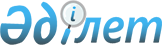 Ақсу қаласы Достық ауылдық округінің Пограничник ауылының "Ислам" шаруа қожалығының аумағында шектеу іс-шараларын белгілеу туралы
					
			Күшін жойған
			
			
		
					Павлодар облысы Ақсу қаласы Достық селолық округі әкімінің 2020 жылғы 11 тамыздағы № 1-03/05 шешімі. Павлодар облысының Әділет департаментінде 2020 жылғы 11 тамызда № 6890 болып тіркелді. Күші жойылды - Павлодар облысы Ақсу қаласы Достық ауылдық округі әкімінің 2020 жылғы 10 қарашадағы № 1-03/08 (алғашқы ресми жарияланған күнінен бастап қолданысқа енгізіледі) шешімімен
      Ескерту. Күші жойылды - Павлодар облысы Ақсу қаласы Достық ауылдық округі әкімінің 10.11.2020 № 1-03/08 (алғашқы ресми жарияланған күнінен бастап қолданысқа енгізіледі) шешімімен.
      Қазақстан Республикасының 2001 жылғы 23 қаңтардағы "Қазақстан Республикасындағы жергілікті мемлекеттік басқару және өзін-өзі басқару туралы" Заңының 35-бабы 2-тармағына, Қазақстан Республикасының 2002 жылғы 10 шілдедегі "Ветеринария туралы" Заңының 10-1-бабы 7) тармақшасына сәйкес және Ақсу қаласының бас мемлекеттік ветеринариялық-санитариялық инспекторының 2020 жылғы 20 шілдедегі № 2-19/405 ұсынысы негізінде, Достық ауылдық округінің әкімі ШЕШІМ ҚАБЫЛДАДЫ:
      1. Ақсу қаласы Достық ауылдық округінің Пограничник ауылының "Ислам" шаруа қожалығының аумағында ірі қара малдың құтыру ауруының анықталуына байланысты шектеу іс-шаралары белгіленсін.
      2. Осы шешімнің орындалуын бақылауды өзіме қалдырамын.
      3. Осы шешім алғашқы ресми жарияланған күнінен бастап қолданысқа енгізіледі.
					© 2012. Қазақстан Республикасы Әділет министрлігінің «Қазақстан Республикасының Заңнама және құқықтық ақпарат институты» ШЖҚ РМК
				
      Достық ауылдық округінің әкімі 

Ж. Каирханов
